Инклюзивная среда профессиональных образовательных организаций (наименование номинации)Московской областиОрганизация  работы с инвалидами и лицами с ОВЗ в (наименование конкурсной работы)ГБПОУ МО «Колледж «Коломна»Коломна, 2018 Наименование образовательной организации Московской области, реализующей программы СПО, ПО и ДПО  Государственное бюджетное профессиональное образовательное учреждение Московской области «Колледж  «Коломна»Ф.И.О. директора/ректора образовательной организации Ширкалин Михаил АлександровичЮридический адрес организации Московской области, реализующей программы СПО, ПО и ДПО Московская область, г. Коломна, Окский проспект, д. 40Контактные данные образовательной организации (адрес, телефон, e-mail)Московская область, г. Коломна, ул. Октябрьской революции, д. 408,  (496) 618 84 06, college.kolomna@yandex.ruПеречень приложений к заявке:Подпись директора образовательной организации      ____________________                                                                              М.П.Содержание Раздел 1. Общая характеристика инклюзивной образовательной практики.	ГБПОУ МО «Колледж «Коломна» создан 1 января 2016 года. Колледж объединяет четыре структурных подразделения, находящиеся на территории Коломенского городского округа Московской области.  В настоящее время в Колледже обучается  1534 человека  (на 01.01.2018 г.), из них  инвалиды и лица с ОВЗ  - 143 человека.  Основная категория обучающихся это лица с  нарушениями умственного развития  (обучаются в структурном подразделении № 2 по программам профессиональной подготовки), инвалиды с нарушениями опорно-двигательного аппарата, нарушениями зрения, нарушениями слуха. Характеристика контингента обучающихся с ОВЗ и  инвалидов по профессиям и  специальностям  (Приложение 1.)В Колледже обеспечена безбарьерная окружающая архитектурная, а также коммуникативная, информационная среда, а именно, доступны: территория, прилегающая к зданию; вход в здание; пути движения внутри здания, зоны целевого назначения (актовый зал, физкультурный зал и т.д); санитарно-гигиенические помещения; система информации и связи (на всех зонах). (Приложение 2.)Раздел 2. Особенности инклюзивной образовательной практики.	В условиях постоянного обновления современного образования  учебному заведению достаточно сложно обеспечить реализацию инклюзивного образования при минимуме ресурсов и базовом педагогическом коллективе сотрудников. И главное, что необходимо сделать, это привлечь к данной работе людей неравнодушных,  профессионалов, энтузиастов своего дела, которые будут  обеспечивать адаптацию и сопровождение учебно-производственного процесса обучающихся с инвалидностью и ограниченными возможностями здоровья. Непосредственную работу  с инвалидами и лицами с ОВЗ под руководством заместителя директора по УВР Калгановой Е.В. осуществляют преподаватели, мастера производственного обучения  и специалисты: социальный педагог  Мельникова О.Ф., педагоги - психологи  Форисенкова Т.А., Шишкина Н.А., педагог дополнительного образования  Горелова Е.Н., тьютер Евтюхина Н.Я., медицинский работник Кузьменкова С.В. С целью углубления и получения знаний об особенностях обучения студентов с инвалидностью и ОВЗ, специфике передачи учебной информации, применения специальных средств обучения с учетом нозологий осуществляется постоянное обучение и повышение квалификации педагогических кадров:В нашей образовательной организации немало обучающихся с инвалидностью и ограниченными возможностями здоровья, которые обучаются по программам профессиональной подготовки и имеют психиатрическое отклонение в развитии,  в связи с этим, возникает ряд трудностей. (Приложение 3.) Комплексное сопровождение образовательного процесса инвалидов и лиц с ограниченными возможностями здоровья привязано к структуре образовательного процесса, определяется его целями, построением, содержанием и методами. Ориентируясь на разработанные принципы, нам удалось организовать учебный процесс и создать условия, способствующие социализации этих ребят. Первое -  обучающиеся данной категории имеют различные нозологии, разный уровень подготовки, поэтому необходима организация  индивидуального подхода для наиболее успешного формирования трудовых навыков. Для решения данной проблемы нами разработаны индивидуальные планы реабилитации. (Приложение 4.) Второе - организовывать учебно-производственный и воспитательный процесс, так, чтобы данная категория обучающихся чувствовала себя комфортно внутри коллектива.Обучение студентов с инвалидностью и ОВЗ  осуществляется по тому же набору дисциплин и по тем же срокам, что и остальных студентов. Сопровождение на  данном этапе направлено на контроль учебы  в соответствии с графиком учебного процесса. Оно включает контроль успеваемости (Приложение 5.) и посещаемости занятий, помощь в организации самостоятельной работы, организацию индивидуальных консультаций, контроль текущей и промежуточной аттестации. Все эти вопросы решаются совместно с руководителями учебных групп, руководителями структурных подразделений. Одной из самых актуальных проблем является организация качественной профессиональной подготовки и трудоустройства для лиц с инвалидностью и ограниченными возможностями здоровья. Низкая конкурентоспособность инвалидов и  лиц с ограниченными возможностями здоровья на рынке труда связана с определенными ограничениями: - состояние здоровья ограничивают профессиональную занятость, - более низкий уровень  образования инвалидов и лиц с ограниченными возможностями здоровья по сравнению с людьми, не имеющим таких ограничений. Для повышения конкурентоспособности обучающихся в Колледже ежегодно проводятся конкурсы профессионального мастерства «Лучший по профессии» на которые в качестве членов жюри приглашаются представители работодателя и средства массовой информации.В 2015-2016 учебном году в конкурсе участвовало 98 человек 24 из них заняли призовые места, в 2016-2017 году участников было уже 118 и 27 – заняли призовые места. (Приложение 6.) Так же обучающиеся принимают участие в Национальном чемпионате профессионального мастерства для людей с инвалидностью «Абилимпикс». В 2016-2017 году 2 человека были участниками Всероссийского этапа чемпионата, а в этом учебном году 1 обучающийся принимал участие в Московском областном чемпионате «Абилимпикс – 2017».Необходимо отметить, что администрация Колледжа проводит целенаправленную работу по трудоустройству  обучающихся по окончании учебного заведения. У  Колледжа заключен договор о трудоустройстве инвалидов и лиц с ОВЗ с ЗАО «Мособлстрой № 3» и другими предприятия города. Но, к сожалению некоторое количество выпускников остается не трудоустроенными, так как работодатели не имеют рабочих мест для лиц с некоторыми заболеваниями. 	 Третье  - социализация и  развитие  способностей  при поддержке  ровесников. На данном этапе происходит всестороннее включение студентов с ограниченными возможностями здоровья во внеучебные мероприятия, что  помогает их успешной социализации и самореализации.  Активное участие в  колледжных мероприятиях способствует накоплению  опыта общения со сверстниками и создает положительные предпосылки для дальнейшей успешной адаптации  в трудовом коллективе.Основная нагрузка для решения данной задачи ложится на  педагога дополнительного  образования. В его работу входит: 1. Привлечение обучающихся инвалидов и лиц с ОВЗ к занятиям в кружке художественной самодеятельности и участию в городских и областных творческих конкурсах. 3. Привлечение  к участию обучающихся с ОВЗ в праздниках, концертах и др.4. Привлечение обучающихся  с ОВЗ в спортивные секции.Хотелось бы отметить, что данное направление очень хорошо развито в Колледже. Обучающиеся активно посещают кружок художественной самодеятельности:2015-2016 учебный год  – 10 человек с ОВЗ, 2 инвалида;2016- 2017 учебный год     – 13 человек с ОВЗ, 1 инвалид;2017-2018  учебный год  – 17 человек с ОВЗ.(Приложение 7.)И что самое главное успешно выступают на областных мероприятиях. В 2017-2018  учебном  году обучающиеся с ОВЗ успешно принимали участие в следующих мероприятиях: - Областной  Фотоконкурс в рамках фестиваля «Юные таланты Московии» - 3 призовых места;- Областной  конкурс МедиаПроф в рамках фестиваля «Юные таланты Московии»  - 2 призовых места;- участники Московского областного форума «Я – гражданин Подмосковья», V-ой Московской областной Олимпиады по психологии,  Всероссийских конкурсов: «Образ будущего страны», «ZaСобой», конкурса  Вокалистов в рамках фестиваля «Юные таланты Московии»2016- 2017 учебный год:-  Призовые места в городских конкурсах: молодых поэтов и музыкантов «Юбилейные даты 2016»,   плаката  «Быть здоровым – это здорово»,  «Поэзия объединяющая мир».- участники городского вокального конкурса «Во славу отечества»,  V регионального конкурса вокалистов «Моя Россия», Областного конкурса  вокалистов «Юные таланты Московии». (Приложение 8.) 	Огромную работу по социализации проводят социальные педагоги и педагоги-психологи. Любой этап образовательного процесса нуждается в тщательном планировании. Технология социально-психологического сопровождения обучающихся с ОВЗ представляет собой основанный на многолетнем опыте работы продуманный алгоритм действий. Он включает следующие этапы:1.  Диагностико-прогностический – изучение индивидуальных возможностей и особенностей студента, прогнозирование перспектив его адаптации к учебному процессу и  самопроявления в ситуациях развития, обучения (овладения профессией).  Это сбор информации о студенте при обучении в колледже. Собирается следующая информация:О патологии (возможности преодоления снижения уровня негативного проявления или его стабилизации).Об индивидуальном потенциале студента.Об индивидуальных особенностях  самосовершенствования и преодоления трудностей, возникающих при адаптации к учебному процессу и в дальнейшем саморазвитии.Об особенностях развития и воспитания студентов с овз.Об уровне возможностей адаптации студента к социокультурной среде образовательного учреждения, к получению информации, предоставлению усвоенных знаний в процессе его получения, взаимоотношениям в группе  сверстников - однокурсников.2. Коррекционно развивающий, компенсирующий этап. В него входят:Охрана здоровья и коррекции психосоматических неблагополучий в развитии студента.Развитие социально-нравственных качеств, необходимых для успешной адаптации.Формирование содержательной учебной мотивации.Компенсирующее развитие психофизиологических функций, обеспечивающих учебную деятельность.Обогащение кругозора и развитие речи.Развитие личностных компонентов познавательной деятельности.            Формами работы являются индивидуальные и групповые консультации, психологические игры с элементами тренинга, и урок,  как инструмент развития общеинтеллектуальных умений (приемов анализа, сравнения, обобщения, классификации),  а также воспитание самостоятельности и самоконтроля.  Уроки - загадки,  уроки- встречи,  уроки- ситуации;  обработка психологического базиса письменной речи (навык звуко-буквенный символизации,  навык моделирования звуковой структуры слов, графо-моторный навык);Особенности преподавания:Принцип многосенсорности (слышу, вижу, ощущаю).Каналы восприятия:  аудиальный, визуальный, кинестетический, эмоциональный.Принцип поэтапного формирования умственных действий. (Приложение 9.)Раздел 3. Общая характеристика результатов деятельностиИнклюзивное образование предполагает совместное обучение и доступность качественного профессионального образования для всех на основе создания образовательного пространства, соответствующего различным потребностям. В ГБПОУ МО «Колледж «Коломна» ежегодно получают профессиональное образование достаточно большое  число молодых людей с ОВЗ и  различными видами инвалидности. Обучение имеет инклюзивный характер — обучающиеся  занимаются вместе со здоровыми однокурсниками.
           Анализируя представленный опыт работы с инвалидами и лицами с ОВЗ в ГБПОУ МО «Колледж «Коломна» можно сделать сделать следующие выводы: У обучающихся есть возможность активного и постоянного участия во всех мероприятиях учебно-производственного и воспитательного процессов,Адаптация проходит  навязчиво и не содействует выработке стереотипов,Индивидуальная помощь не отделяет и не изолирует обучающихся от  коллектива сверстников,Специалисты, мастера производственного обучения и преподаватели делят обязанности  и тесно сотрудничают в работе с инвалидами и лицами с ОВЗ.Для повышения своего профессионального мастерства  и обмена опытом работы социальные педагоги и психологи принимали участие в работе VI Всероссийской  (с международным участием) научно-практической  конференции «Актуальные проблемы социально-педагогической деятельности» в ГОУ ВО МО «ГСГУ»  (6.12. 2017);  Международной научно-практической конференции «Научное обеспечение практико-ориентированного сопровождения воспитания и обучения лиц с ОВЗ» в  ГОУ ВО МО «Академия социального управления»  (25.10); выступали  на вебинаре ГБОУ ВО МО "Академия социального управления" «Организационно-педагогическое сопровождение профессионального самоопределения и профессиональной ориентации обучающихся в условиях непрерывного образования» (22.11). 	Ориентируясь на представленную работу, мы считаем, что нам  удается организовать учебно-производственный и воспитательный процесс и создать условия, способствующие социализации молодых людей с ОВЗ и  различными видами инвалидности, особенно обратив внимание на информацию по результатам участия данной категории в конкурсах и  фестивалях.Приложение 1.Характеристика контингента обучающихся инвалидовпо уровню подготовкиПриложение 2.Безбарьерная окружающая архитектурная, коммуникативная, информационная среда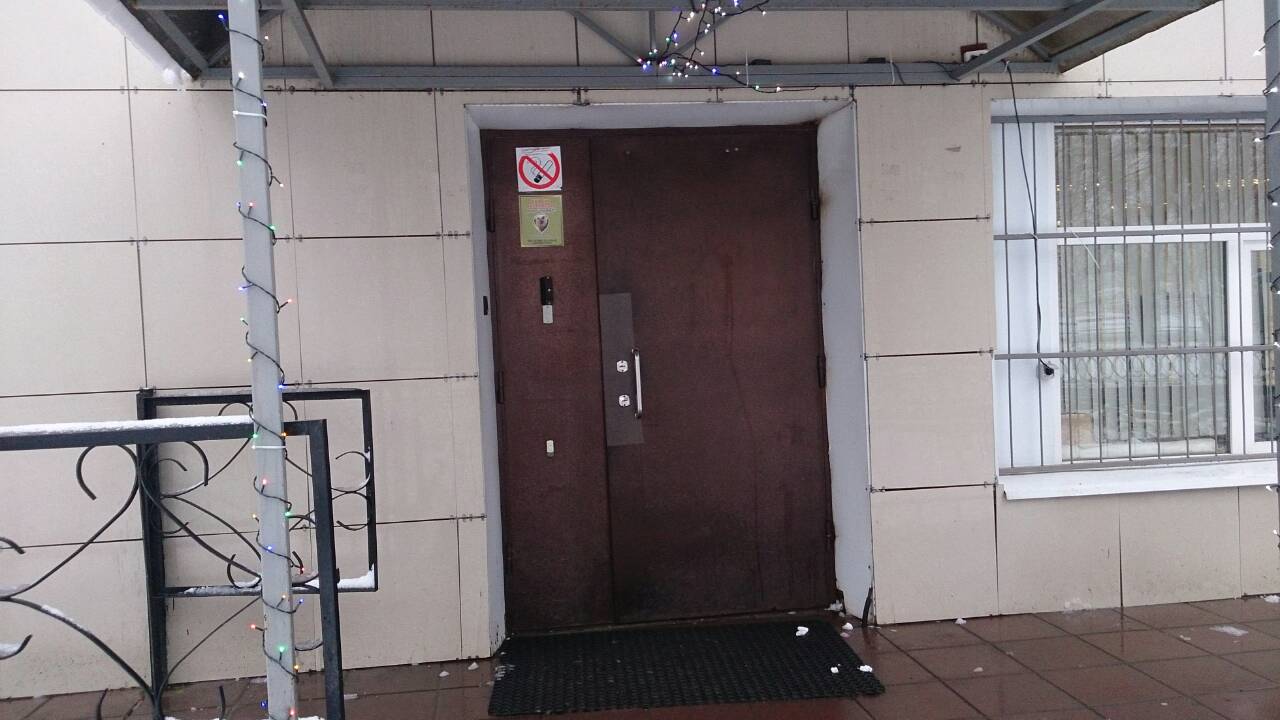 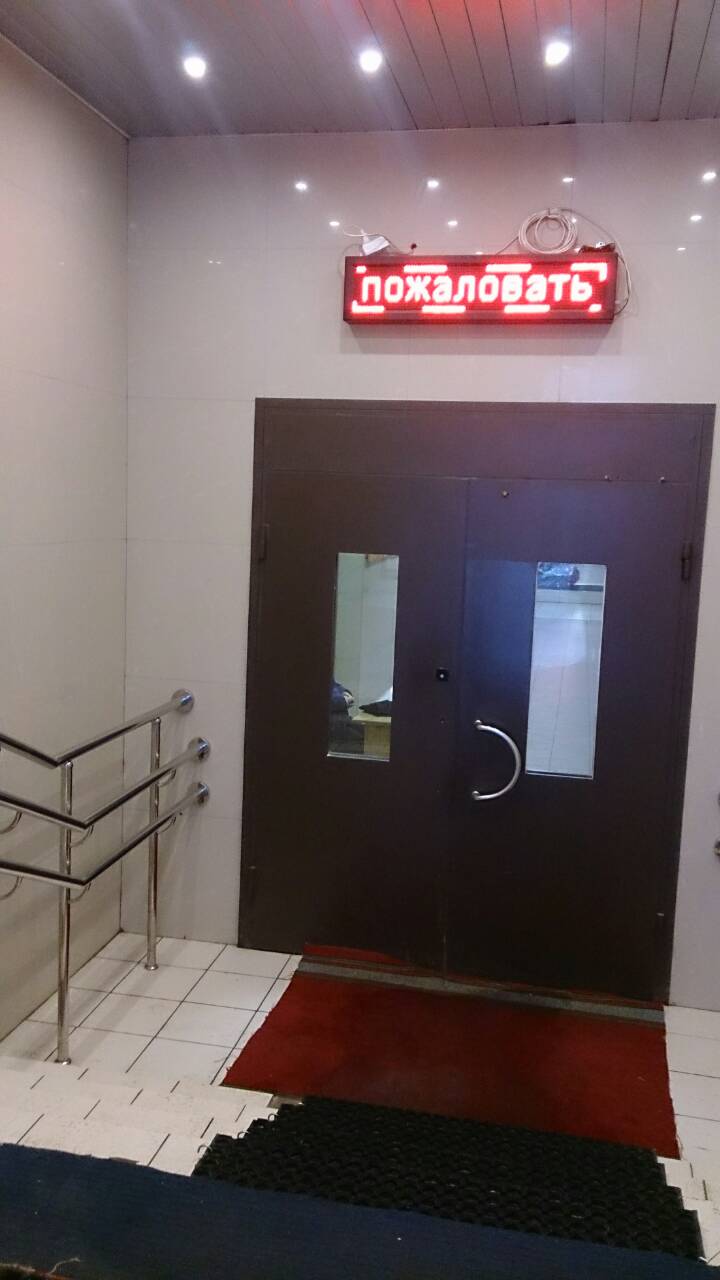 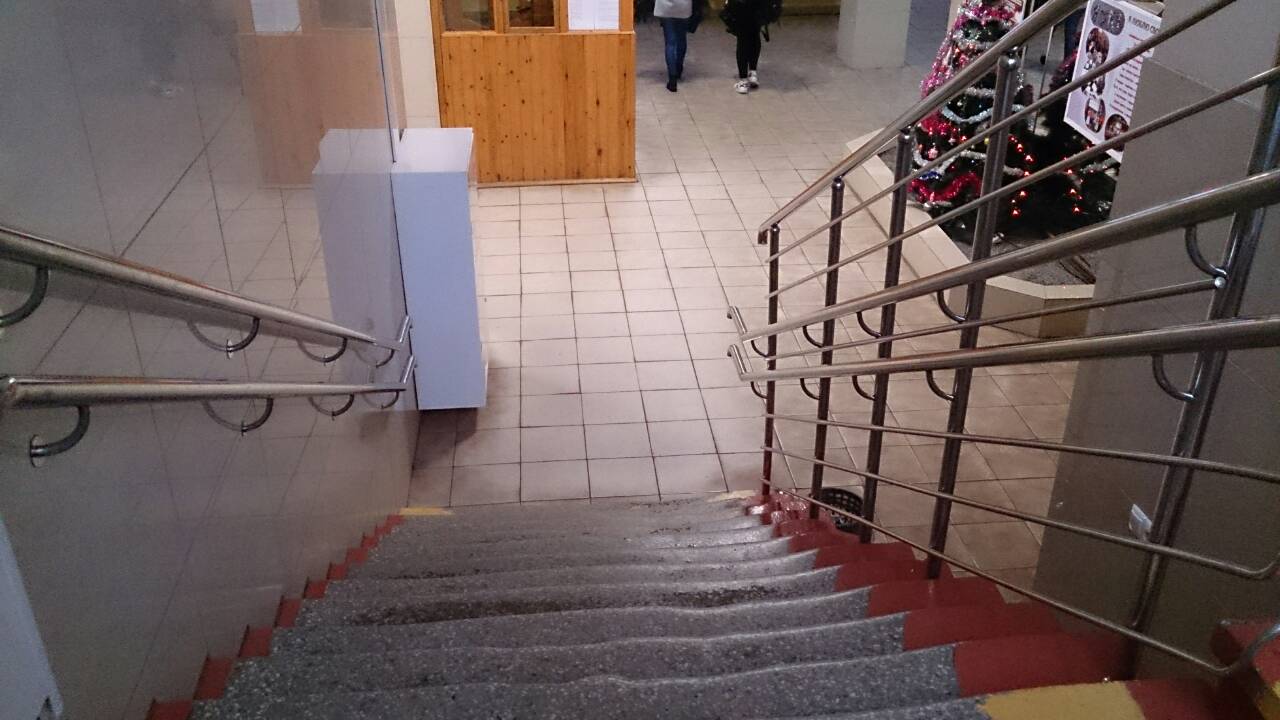 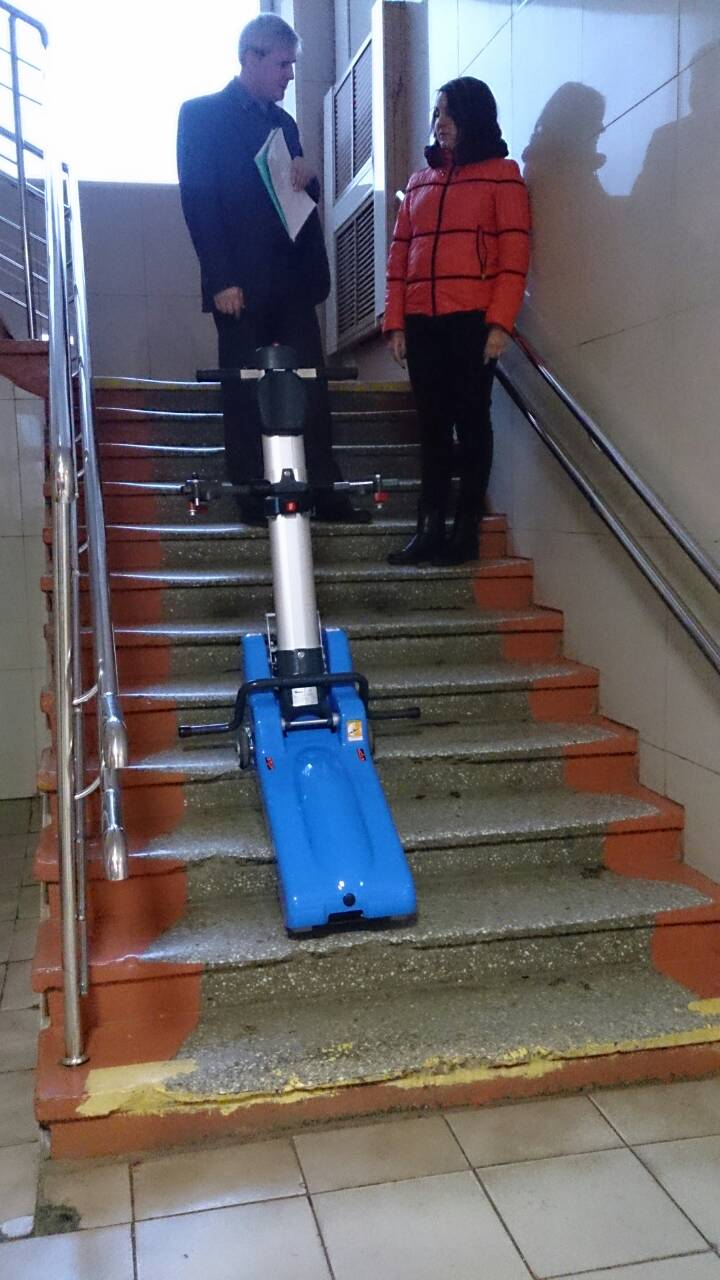 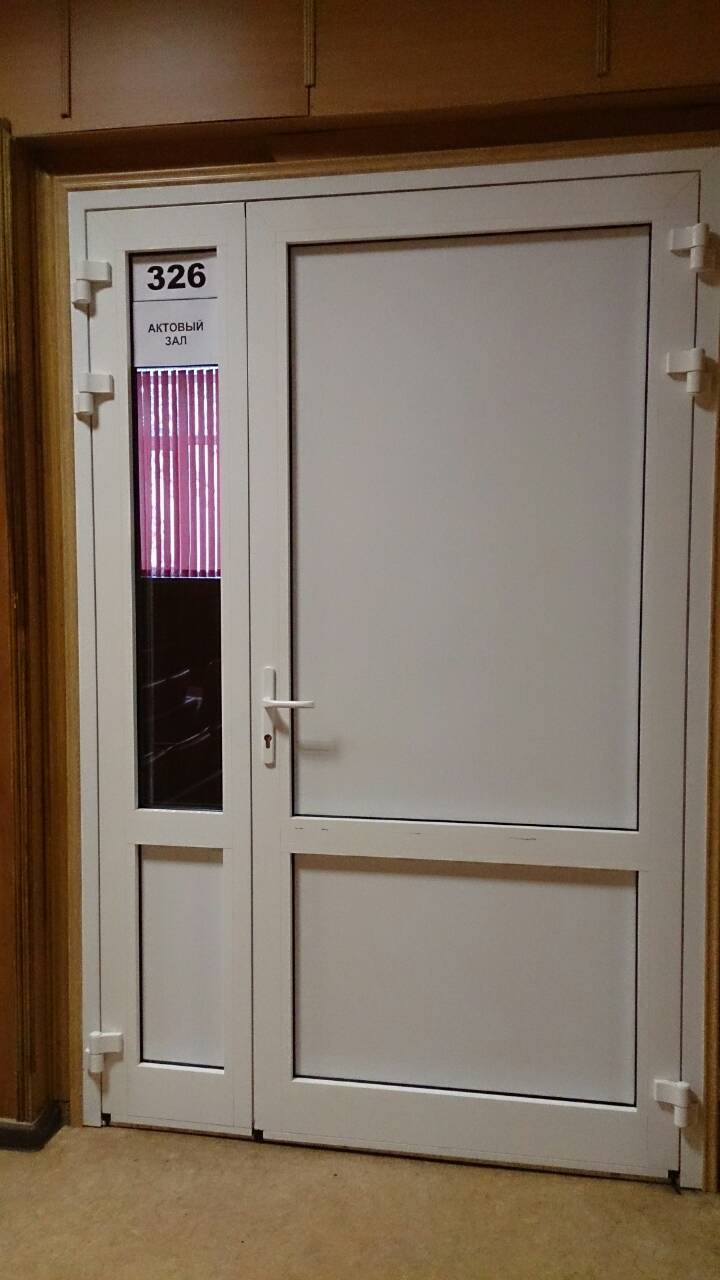 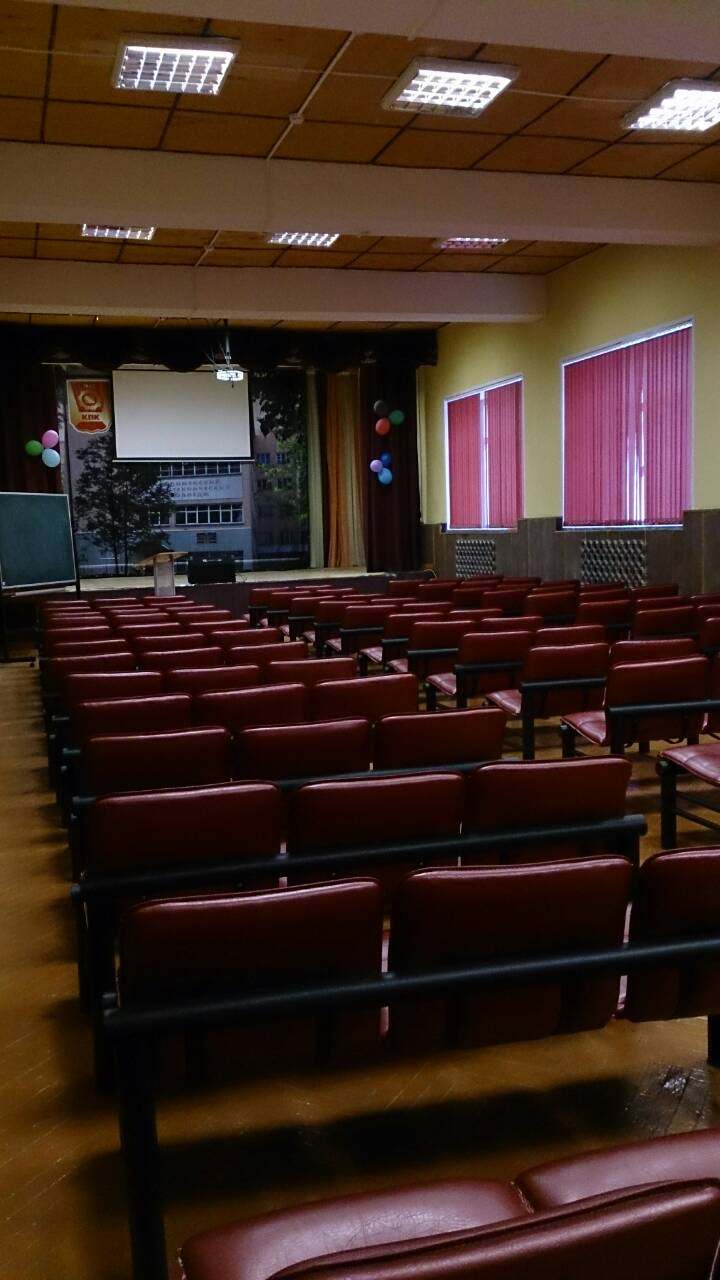 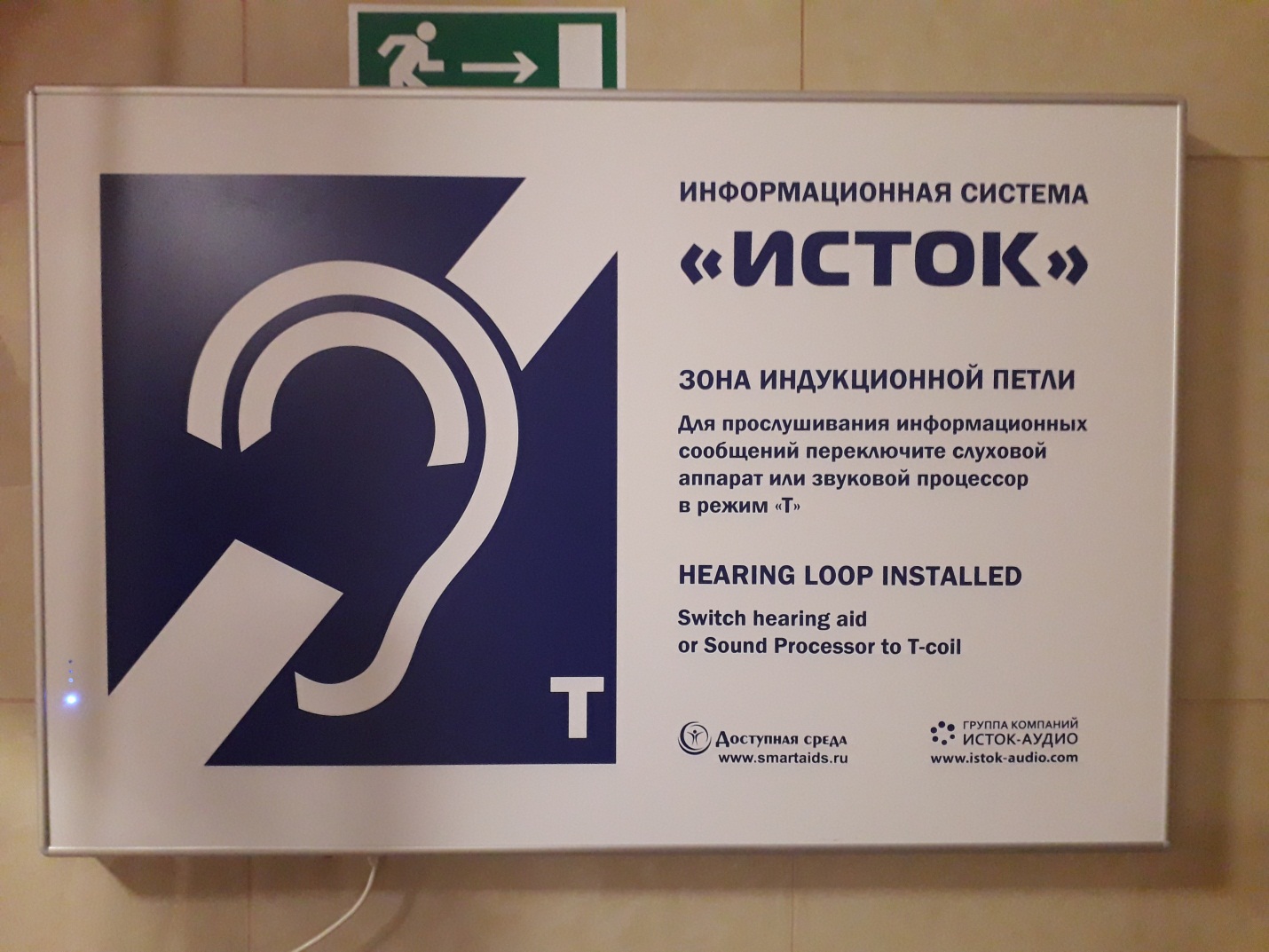 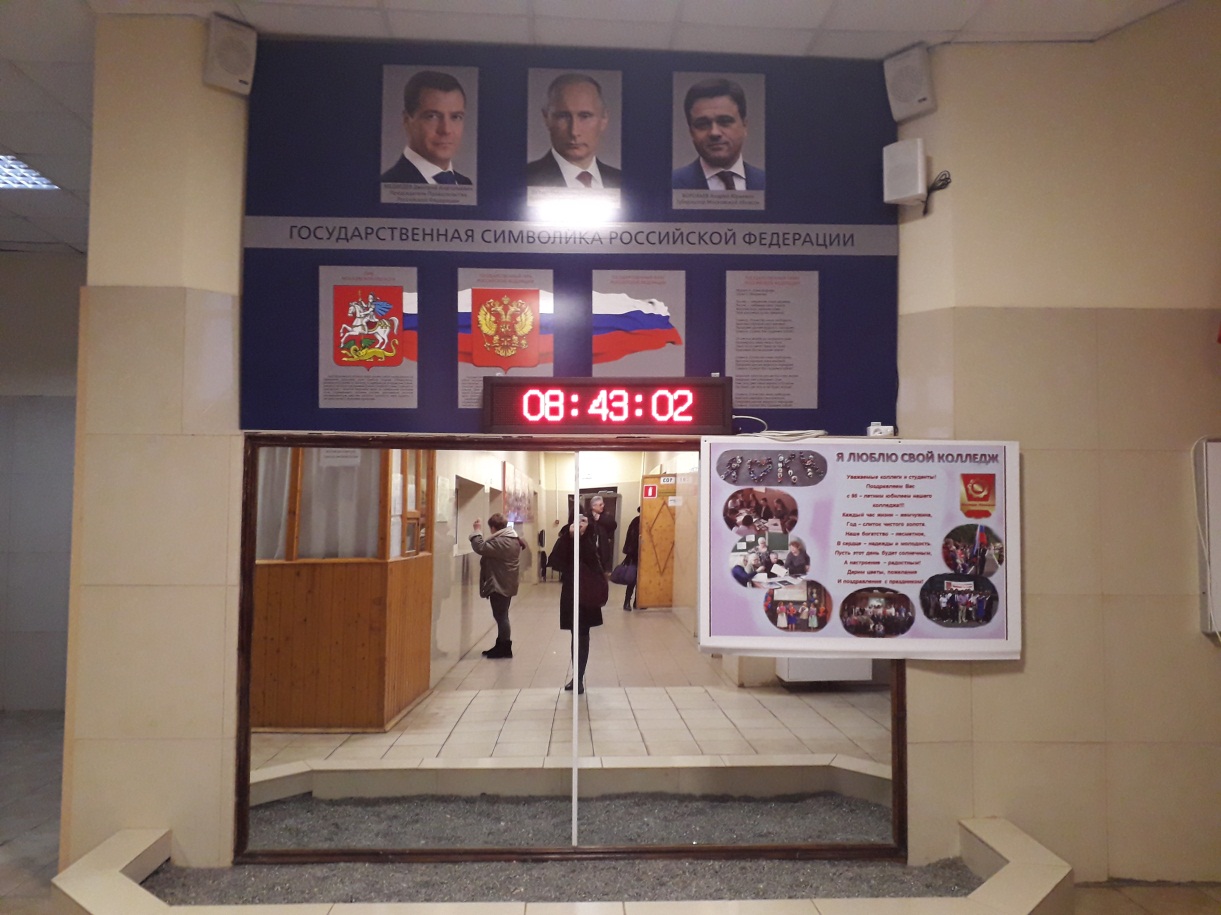 Приложение 3.Сравнительная характеристика обучающихся инвалидов  и лиц с ОВЗ и обучающихся данной категории обучающихся по программам профессиональной подготовки и имеющие психиатрическое отклонениеПриложение 4.Индивидуальный  план реабилитации ФИО: _______________________________________________ Дата рождения:______________Профессия _______________________   № группы _______________________Ознакомлены:Приложение 5. Характеристика успеваемости обучающихся в отдельных группах по профессиональной подготовкеГруппа № 5 Приложение 6.Участие в конкурсах профессионального мастерства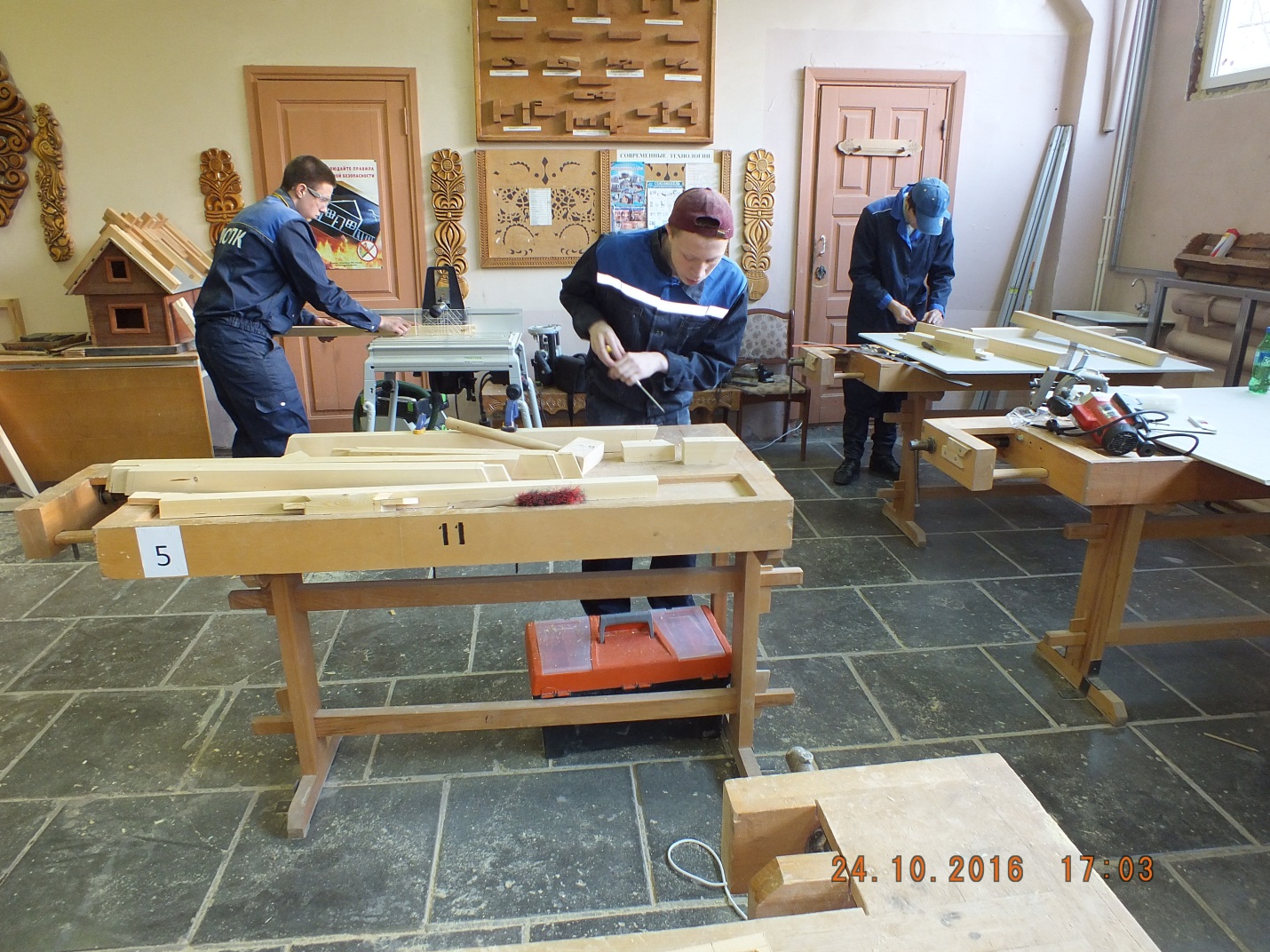 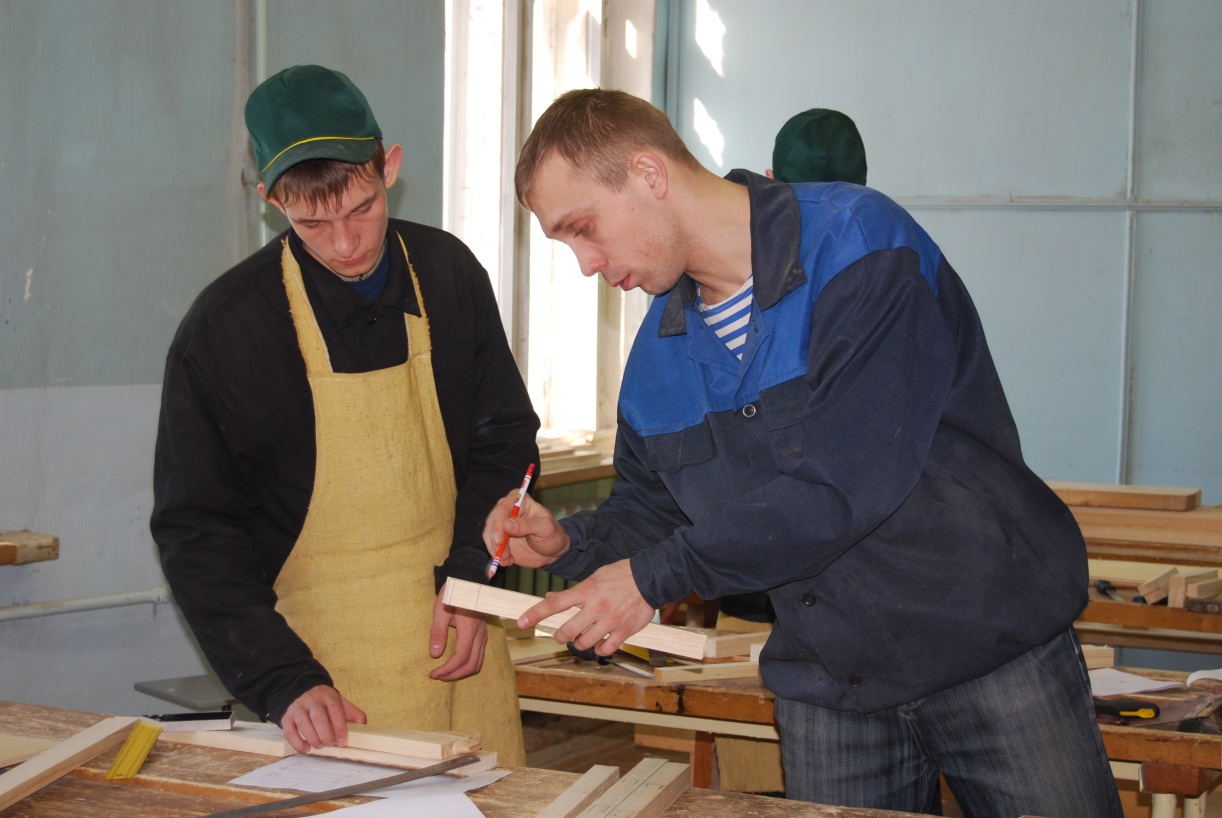 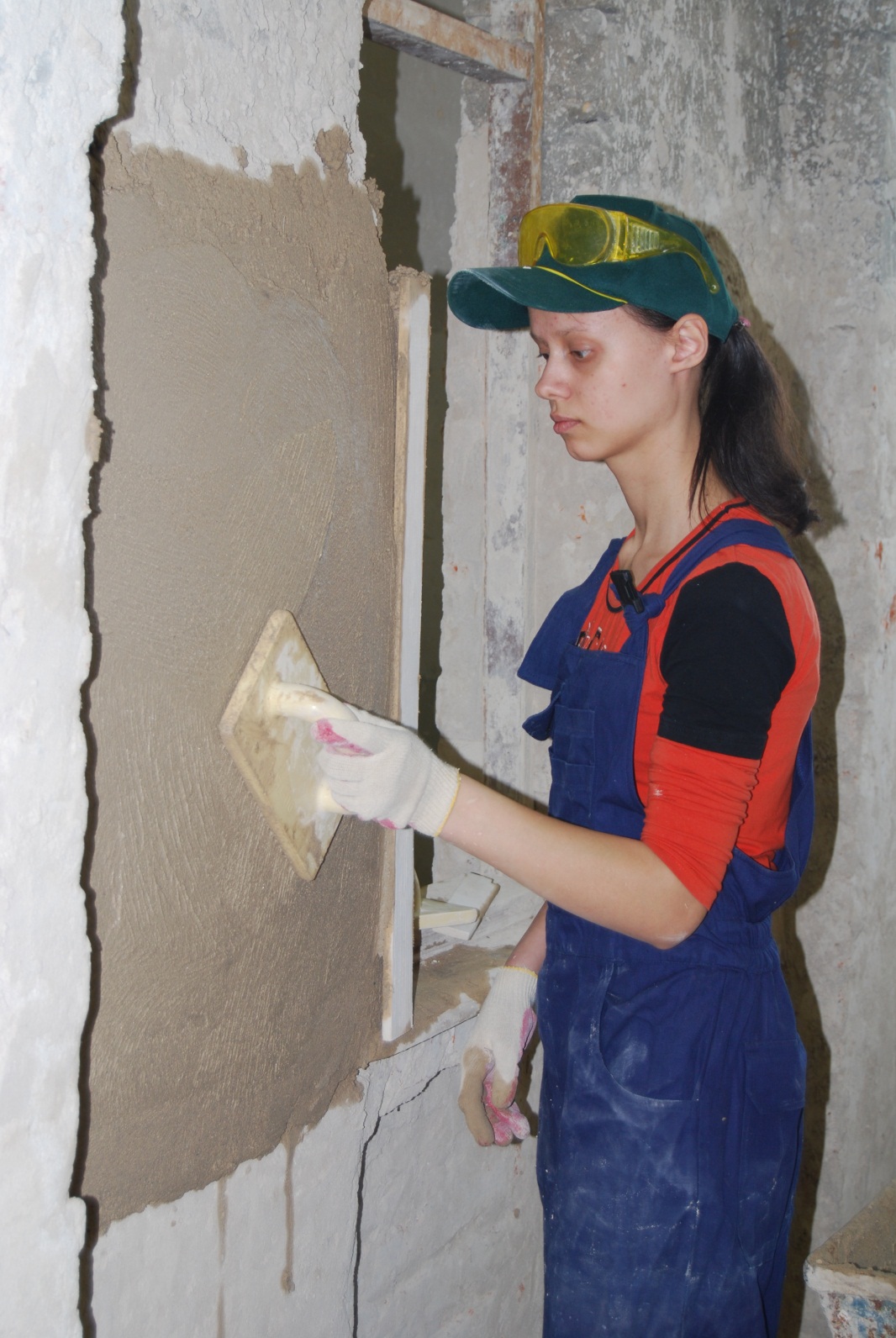 .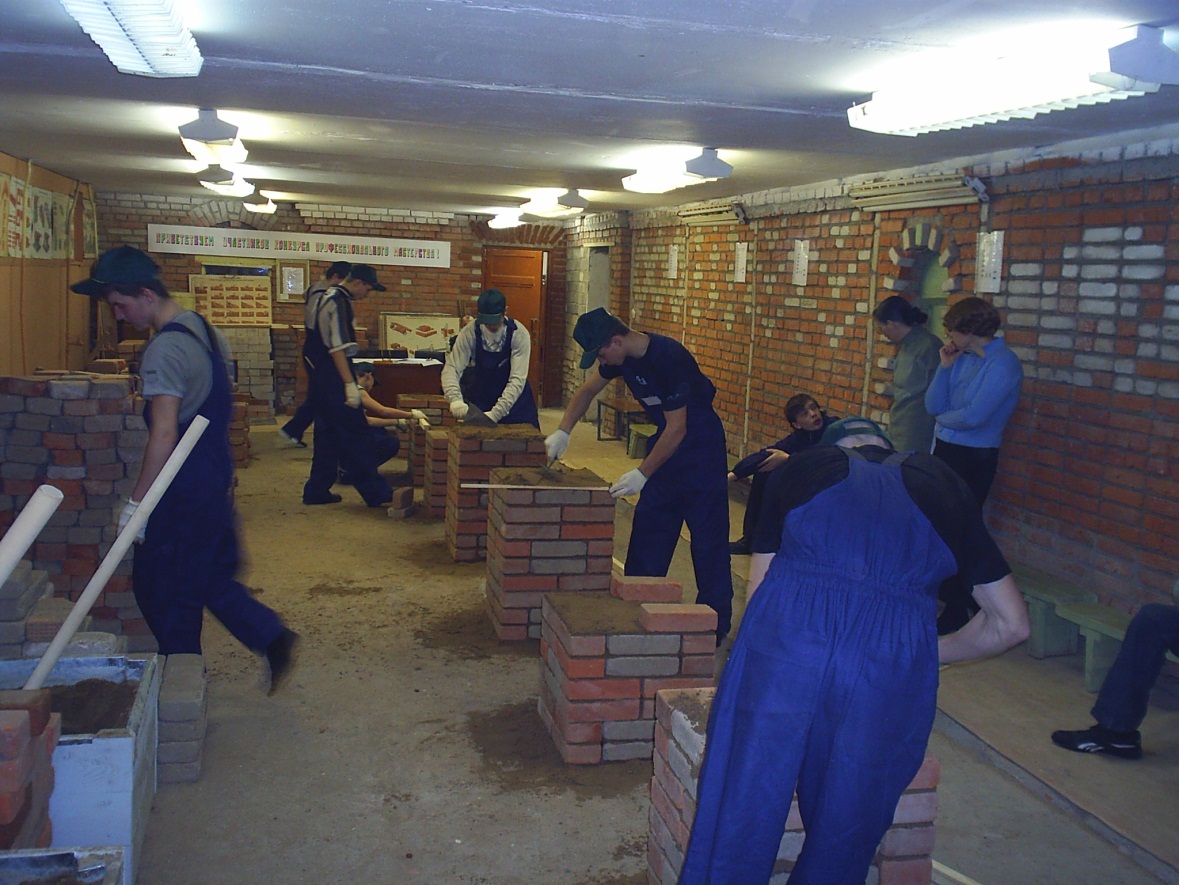 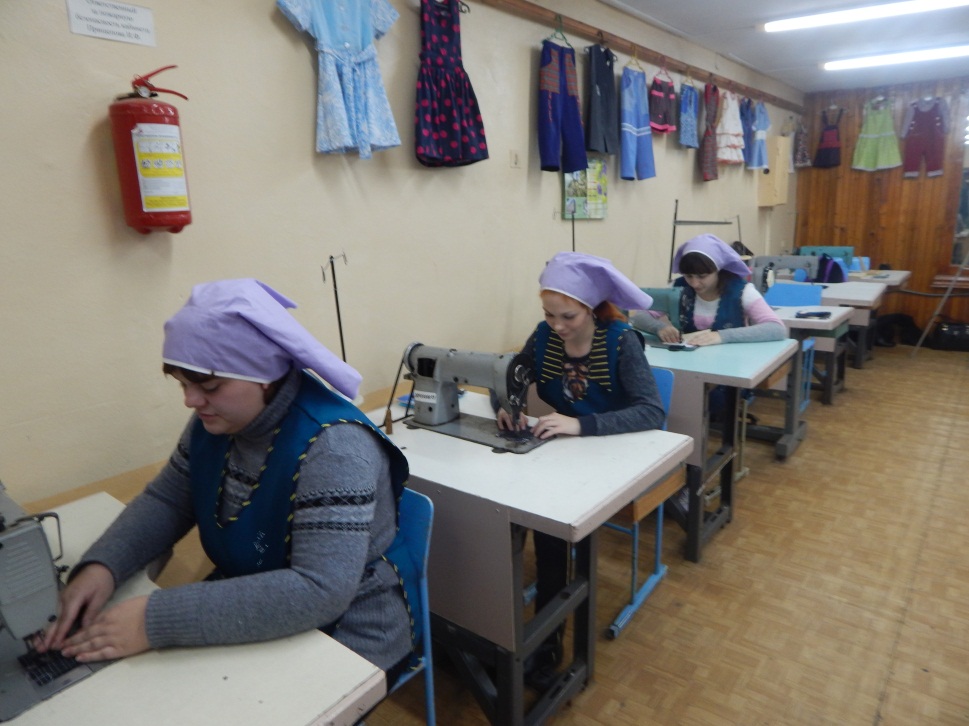 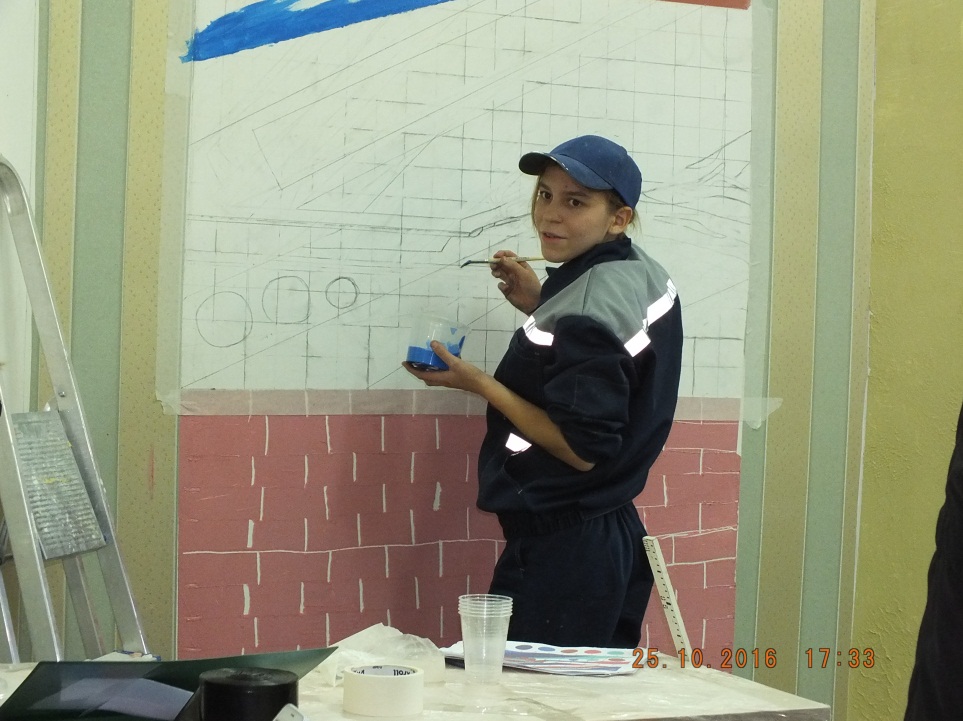 Приложение 7.Сравнительная характеристика участия в  кружке художественной самодеятельности:Приложение 8.Участие в конкурсах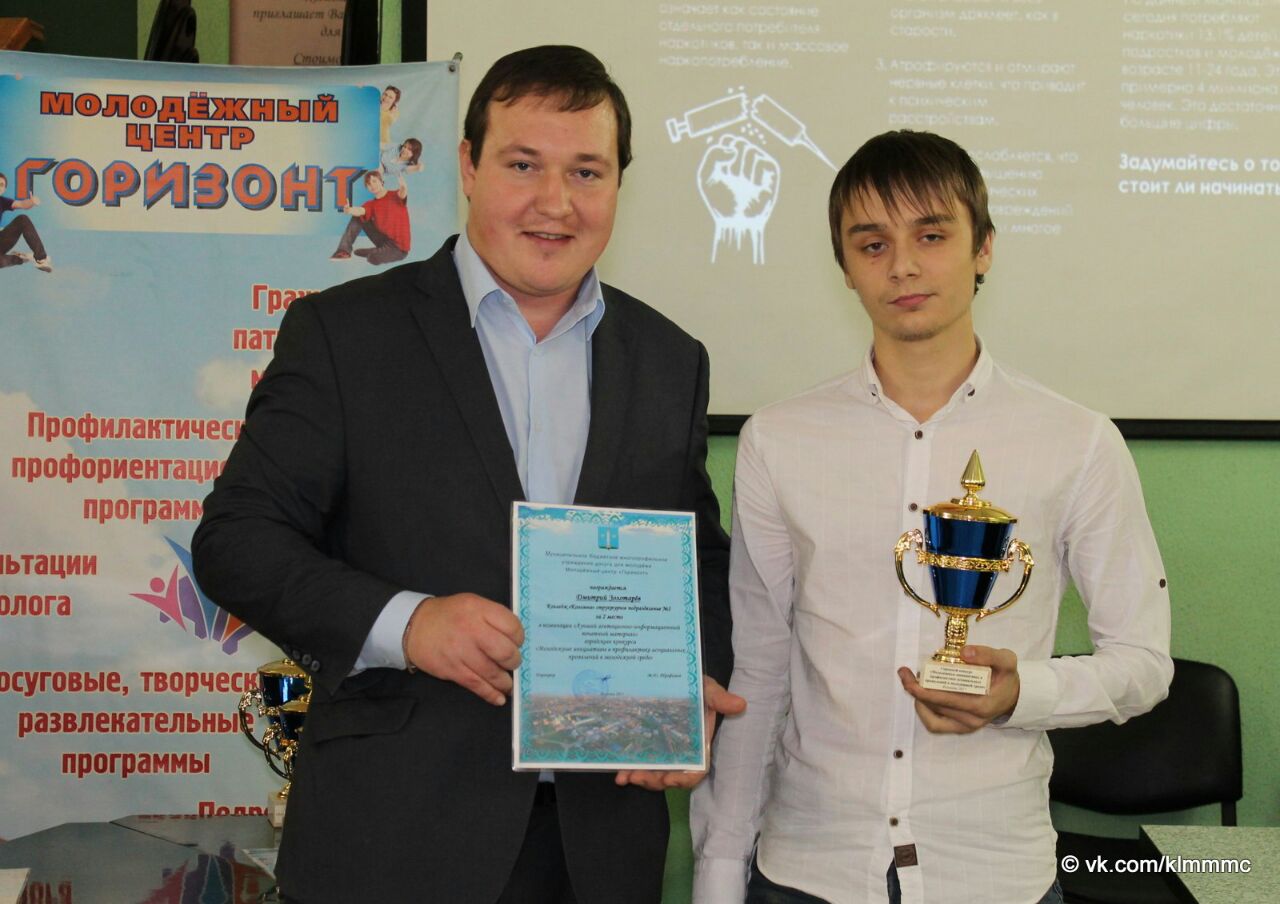 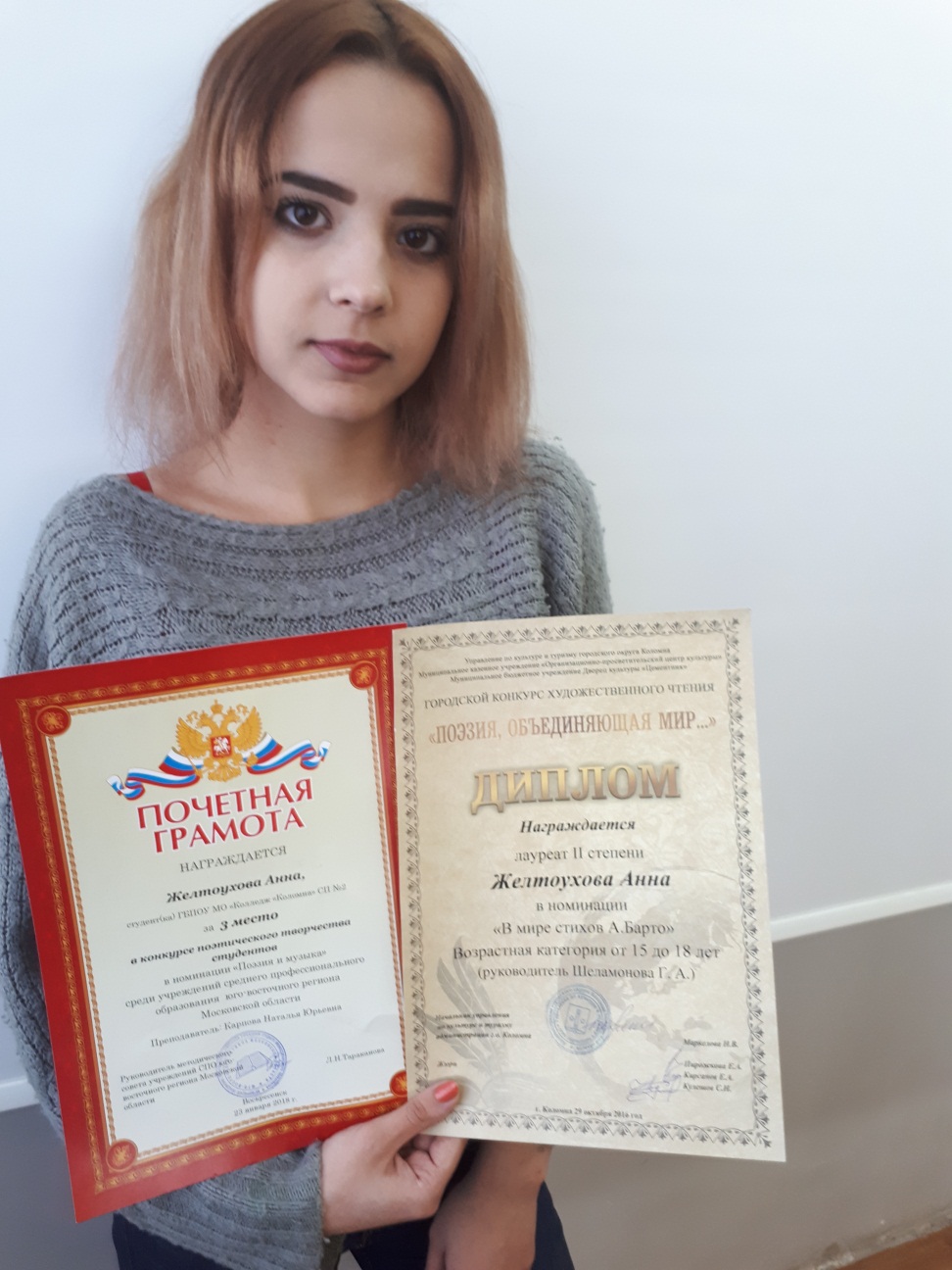 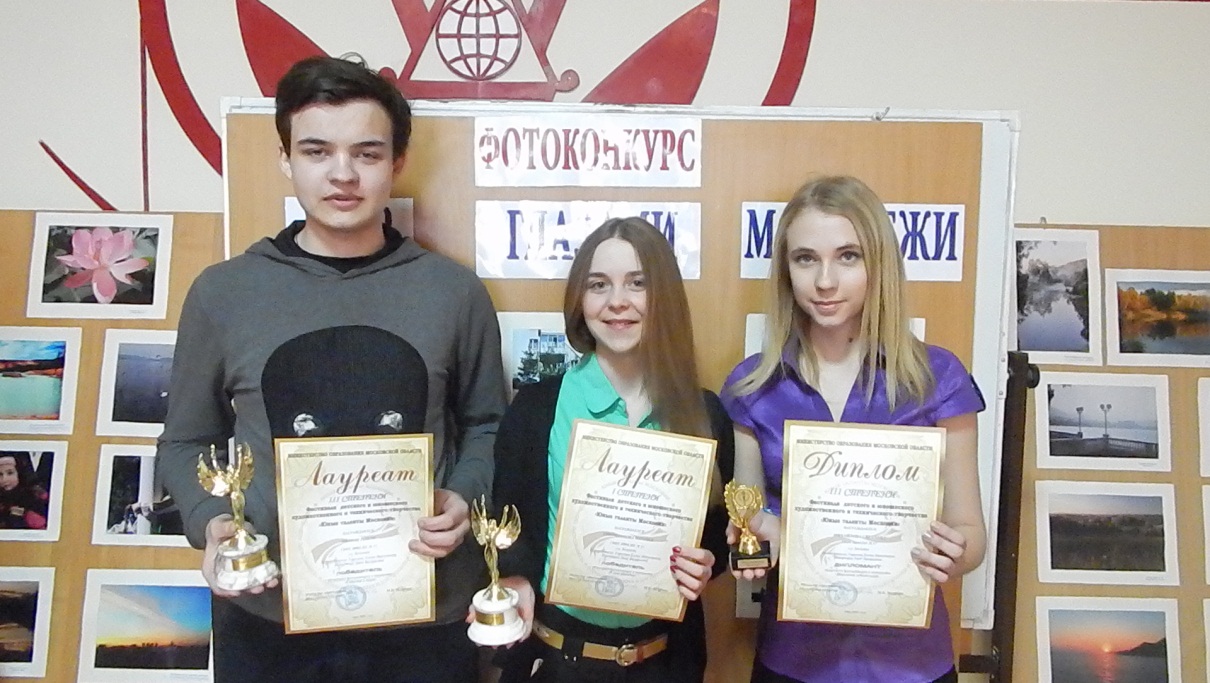 Приложение 9.Социально-психологическое сопровождение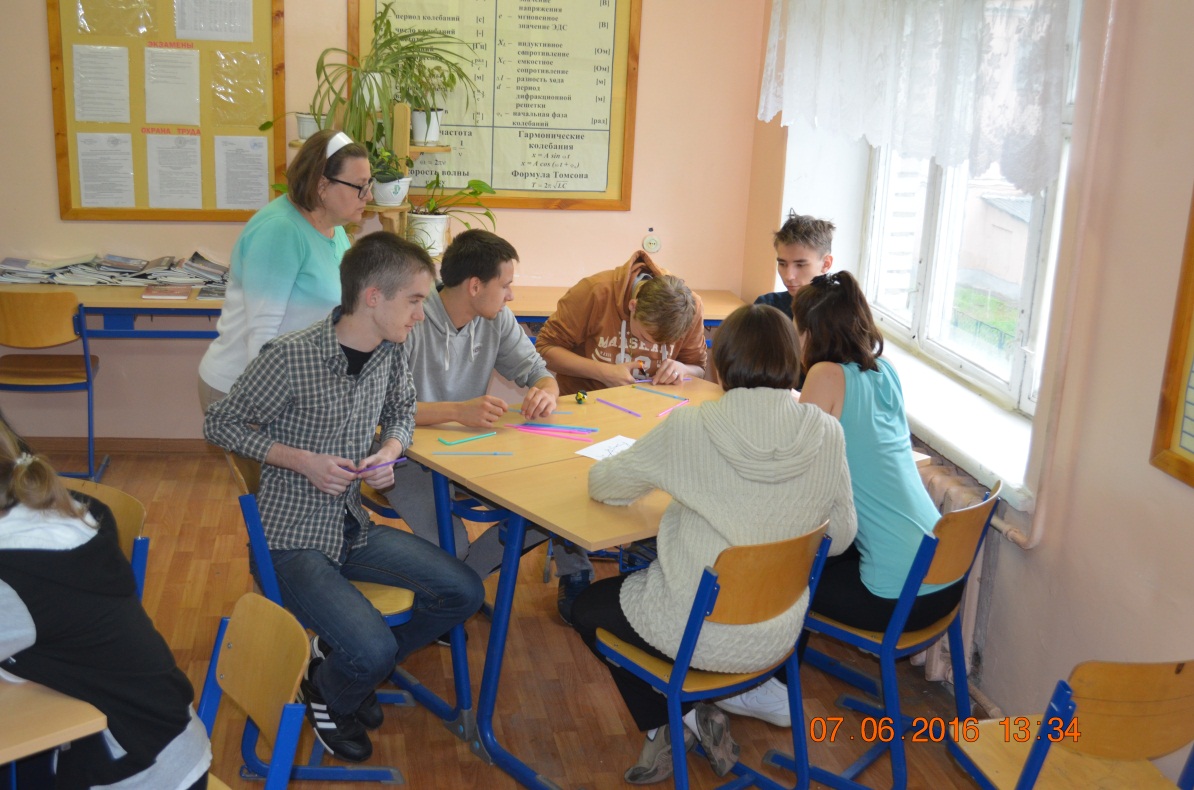 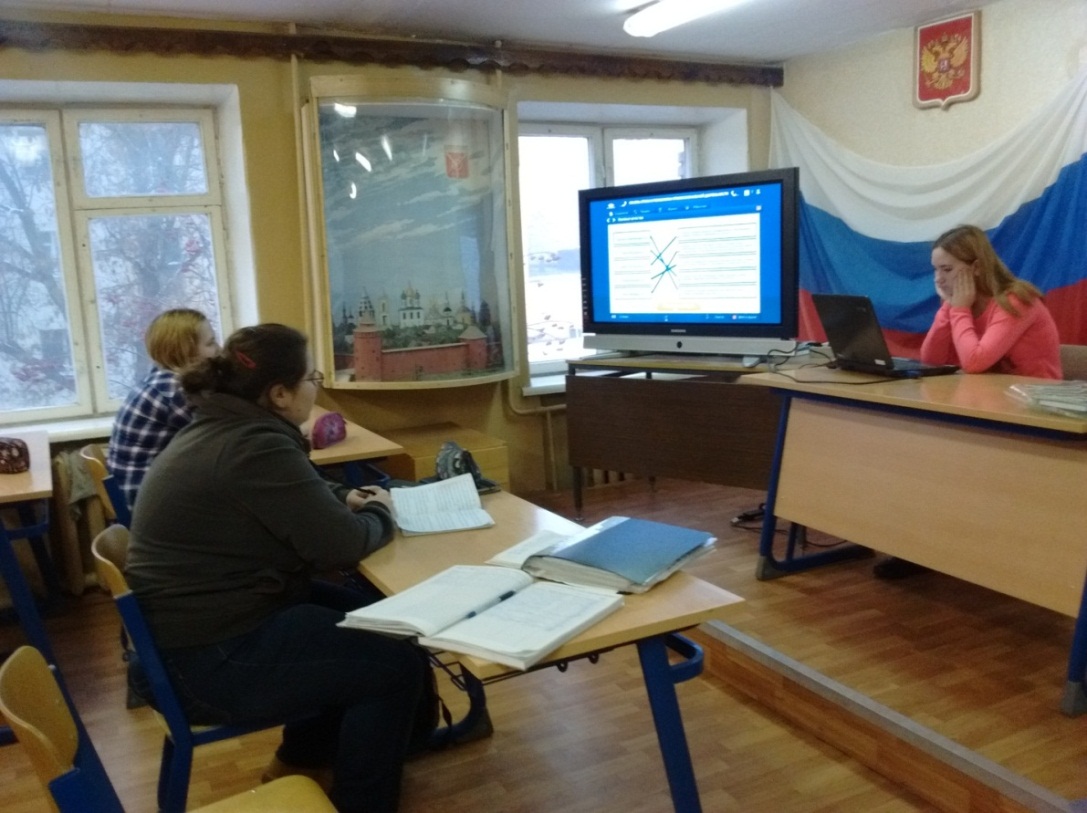 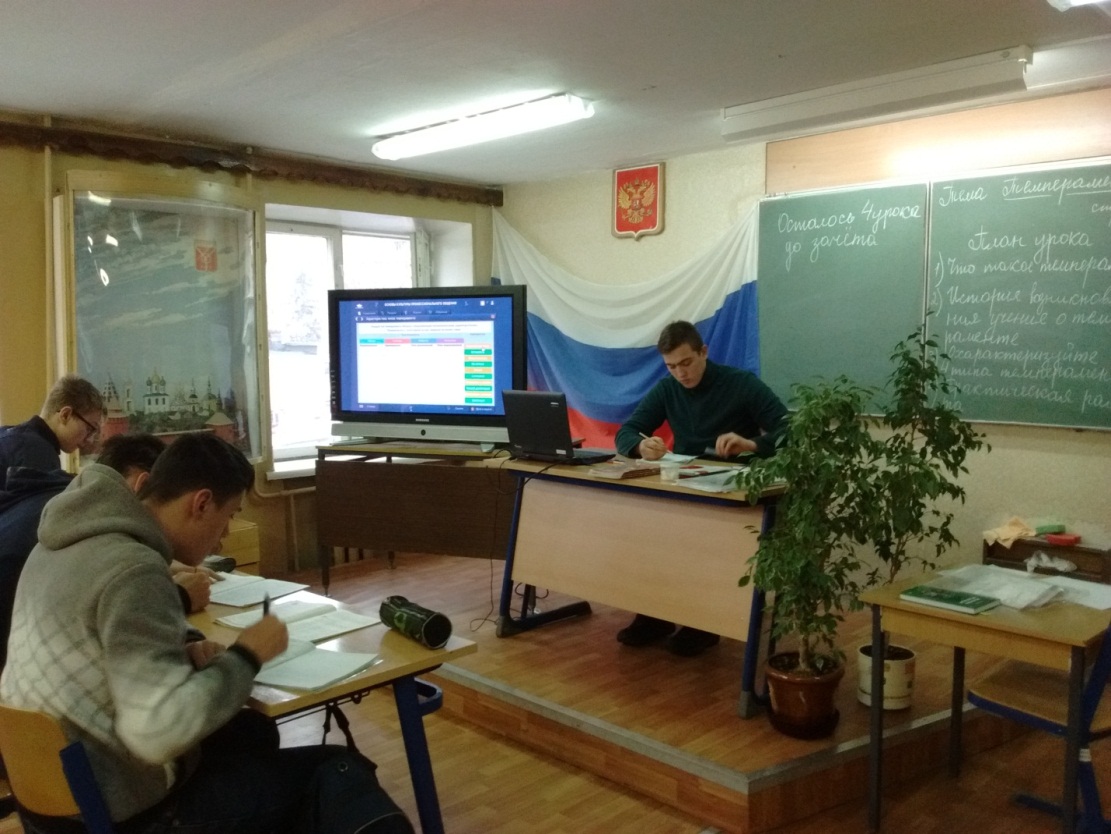 Приложение 1. Характеристика контингента обучающихся инвалидовпо уровню подготовкиПриложение 2. Безбарьерная окружающая архитектурная, коммуникативная, информационная средаПриложение 3. Сравнительная характеристика обучающихся инвалидов  и лиц с ОВЗ и обучающихся данной категории обучающихся по программам профессиональной подготовки и имеющие психиатрическое отклонениеПриложение 4. Индивидуальный  план реабилитацииПриложение 5. Характеристика успеваемости обучающихся в отдельных группах по профессиональной подготовкеПриложение 6. Участие в конкурсах профессионального мастерстваПриложение 7. Сравнительная характеристика участия в  кружке художественной самодеятельностиПриложение 8. Участие в конкурсахПриложение 9. Социально-психологическое сопровождениестр.Раздел 1. Общая характеристика инклюзивной образовательной практики4Раздел 2. Особенности инклюзивной образовательной практики5-8Раздел 3. Общая характеристика результатов деятельности9Приложение к заявке:Приложение 1. Характеристика контингента обучающихся инвалидовпо уровню подготовки10Приложение 2. Безбарьерная окружающая архитектурная, коммуникативная, информационная среда11-14Приложение 3. Сравнительная характеристика обучающихся инвалидов  и лиц с ОВЗ и обучающихся данной категории обучающихся по программам профессиональной подготовки и имеющие психиатрическое отклонение15Приложение 4. Индивидуальный  план реабилитации16-17Приложение 5. Характеристика успеваемости обучающихся в отдельных группах по профессиональной подготовке18-19Приложение 6. Участие в конкурсах профессионального мастерства20-22Приложение 7. Сравнительная характеристика участия в  кружке художественной самодеятельности23Приложение 8. Участие в конкурсах24Приложение 9. Социально-психологическое сопровождение25ПрофессияКол-во обучающихсяКол-во обучающихсяКол-во обучающихсяПрофессия2015-20162016-20172017-2018Всего инвалидов и лиц с ОВЗ140160143Инвалидов из них:49 7667Программа подготовки специалистов среднего звена8129Автоматизация технологических процессов и производств (по отраслям)-33Технология машиностроения132Программирование в компьютерных системах543Техническая эксплутация и обслуживание электрического и электромеханического оборудования, техник22-Программа подготовки квалифицированных рабочих и служащих4 27Мастер жилищно-коммунального хозяйства --1Мастер по обработке цифровой информации 125Мастер отделочных строительных и декоративных работ --1Секретарь3--Профессиональная подготовка376251Каменщик431Штукатур31213Столяр строительный16167Плотник-26Монтажник санитарно-технических систем и оборудования344Швея112215Маляр строительный-35№Наименование курсов, место  и год прохожденияколичество пед. работников1«Инклюзивное образование:  технологии работы педагога при реализации адаптированных образовательных программ профессионального обучения инвалидов и лиц с ограниченными возможностями» (36 часов),  ГБОУ ВО МО «Академия социального управления», 2016-2017 уч. год8 человек2 «Олигофренопедагогика»,  Институт новых технологий в образовании (дистанционно), 2016-2017 уч. год1 человек3«Социально-психологическое сопровождение лиц с ОВЗ» (72 часа), ГОУ ВО МО «ГСГУ», 2015-2016 уч. год1 человек4«Психолого-педагогическое сопровождение детей с ограниченными возможностями здоровья в общеобразовательном учреждении» (72 часа), ГОУ ВО МО «ГСГУ», 2015 год1 человек 5«Инклюзивное образование: психолого-педагогические аспекты в условиях реализации ФГОС» (72 часа), ГОУ ВО МО «ГСГУ»,2017-2018 уч.год1 человек«Утверждаю»Директор ГБПОУ МО «Колледж «Коломна»________________________ Ширкалин М.А.№МероприятиеСрокиОтветственныеМероприятия по условиям организации обученияМероприятия по условиям организации обученияМероприятия по условиям организации обученияМероприятия по условиям организации обученияОзнакомление с данным планом участников образовательного процессасентябрьзав. отделениемОбучение с учетом его возможностей согласно индивидуальной карте реабилитациив процессе обучения согласно учебному планупреподаватели мастер п/оКонтроль за уровнем знаний, умений и навыков в процессе обученияпреподаватели мастер п/оОрганизация помощи в обучении в процессе обучениямастер п/оОрганизация дополнительных занятий по предметамв процессе обучениязав. отделениемЗанятия в кружках, секциях согласно учебному планупедагоги доп. образованияКонтроль успеваемостив процессе обучениямастер п/оКонтроль посещаемостив процессе обучениямастер п/оКонтроль за ношением и сохранностью технических средств реабилитации (слуховой аппарат)в процессе обученияпреподаватели мастер п/оМероприятия профессиональной реабилитации или абилитацииМероприятия профессиональной реабилитации или абилитацииМероприятия профессиональной реабилитации или абилитацииМероприятия профессиональной реабилитации или абилитацииСоздание специальных условий трудав процессе обученияадминистрация колледжаЛьготные нормы выработкивведение дополнительных перерывовв процессе обучениямастер п/оСтрогое соблюдение санитарно-гигиенических нормв процессе обученияадминистрацияСистематическое наблюдение за общим состоянием в процессе производственного обученияв процессе обучениямастер п/оПодбор места производственной практики, соответствующего всем требованиямсогласно учебному планустарший мастерСодействие в трудоустройствеиюнь 2019 г.старший мастермастер п/оМероприятия социальной реабилитации или абилитацииМероприятия социальной реабилитации или абилитацииМероприятия социальной реабилитации или абилитацииМероприятия социальной реабилитации или абилитацииУстановление контакта с педагогами и сверстникамисентябрьмастер п/оОценка степени готовности к учебному годусентябрьмастер п/оУчастие в общественно-полезном трудесогласно плану воспитательной работымастер п/оОказание необходимой помощи в оформлении документовпо мере необходимостисоциальный педагог Интеграция в совместную деятельность обучающихся с ограниченными возможностями и, не имеющих проблем со здоровьем. в процессе обученияпедагог-психологОрганизация льготного питанияв процессе обученияадминистрацияОформление приказов и выплата социальной стипендии и материальной помощи (по необходимости)в процессе обучениясоциальный педагогПосещение внеучебных мероприятий для оптимизации самочувствия, отвлечению от сосредоточенности на заболеваниисогласно плану воспитательной работыпедагоги доп. образования мастер п/оПолноценное участие в общественной и культурной жизнив процессе обученияпедагоги доп. образования мастер п/оПсихолого-педагогические мероприятияПсихолого-педагогические мероприятияПсихолого-педагогические мероприятияПсихолого-педагогические мероприятияИзучение уровня адаптациив процессе обученияпедагог-психологОбследование эмоционально-волевой сферы в процессе обученияпедагог-психологПроведение диагностических обследований с целью выработки рекомендаций педагогам и родителямв процессе обученияпедагог-психологИндивидуальные беседыв процессе обученияпедагог-психологПсихологическая поддержка и психологическое консультирование обучающегося и членов семьив процессе обученияпедагог-психологФизкультурно-оздоровительные мероприятия, занятия спортомФизкультурно-оздоровительные мероприятия, занятия спортомФизкультурно-оздоровительные мероприятия, занятия спортомФизкультурно-оздоровительные мероприятия, занятия спортомОрганизация уроков физической культуры согласно индивидуальным особенностямв течение учебного годапреподаватель физ. культуры медработникВовлечение во внеурочные занятия в тренажерном залесогласно плану работы спортивных секцийпедагоги дополнительного образованияУчастие в спортивных мероприятияхсогласно плану воспитательной работыпреподаватель физ. Культуры, педагоги доп. образованияУчастие в массовых мероприятиях направленных на формирование здорового образа жизнисогласно плану воспитательной работыпедагоги доп. образования,мастер п/о,соц. педагогПроведение профилактических медицинских осмотровв течение учебного годамедработникКонсультационная деятельностьКонсультационная деятельностьКонсультационная деятельностьКонсультационная деятельностьКонсультации по вопросам воспитания,  социальной адаптациипо мере необходимостипедагог-психолог,соц. педагог,администрацияЗам. по УВР_________Мастер п/о__________Преподаватели:____________Руководитель СП_________Мед. работник______________________Зав. отделением_________Педагог-психолог    ______________________Старший мастер_________Соц. педагог______________________УспеваемостьГруппа№3Группа№5Группа№9Группа№13итого.1Отличная12142Хорошая2543133Удовлетворительная5155164Неудовлетворительаня